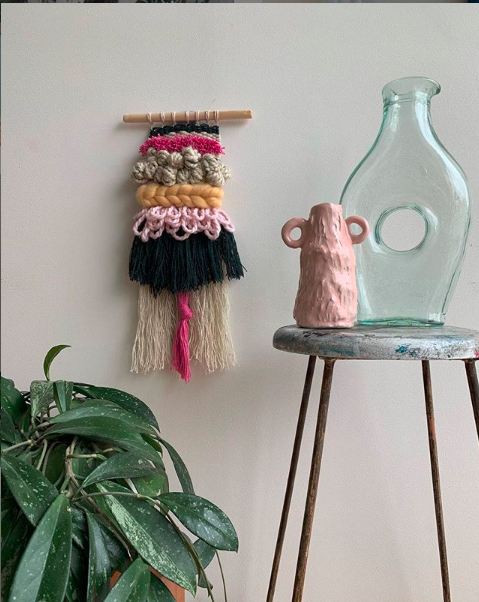 PART 1 – Create an Informative Video/PresentationDetailing sustainable practices in the textiles industry; considering the following: 
What is sustianability in relation to Fashion and Textiles?
What problems are associated with the production of textile products and what do manufacturors of textiles do to reduce waste?
Indentify and discuss 2 factors that need to be considered in relation to the production of textiles to ensure sustainability. Explain. (use less toxic materials, use natural materials)Provide examples of sustainable textiles fibres or fibre production methods (use pictures to help illustrate your point)Provide 3 examples of a sustainable clothing or textiles item detailing: What is the product?Why is this design a sustainable product? What does all this mean for us moving forward?PART 2 – WEAVING TECHNIQUES AND TOOLS (individually)The Warp (casting on)						The Weft						Beater						Plain Weave							Bubbling							Rya Knots	PART 3 – INSPIRATION BOARDYour task is to create a sustainable woven wall hanging. Below create an inspiration board to explore possible ideas and consideration, this could include the following :Photographs and/or illustrations of inspirational images weaving examples of techniques, colours or textures.Physical fibre samples of techniques and fibres you would like to incorporate into your design.Any other objects that help convey the mood you are trying to evoke.Ideas of how to create a more sustainable designPART 4 – WEAVING DESIGNBelow create a detailed labelled diagram of your weaving design including: your colour choices, wool thickness/type and any specific techniques, how this design is sustainable.
ASSESSMENT CRITERIAWAAEEBEWBTechnologies for Societycomprehensive explanation of how people working in design and technologies occupations consider:factors that impact on design decisionsthe technologies used to produce products, services and environmentsdetailed explanation of how people working in design and technologies occupations consider:factors that impact on design decisionsthe technologies used to produce products, services and environmentsexplanation of how people working in design and technologies occupations consider:factors that impact on design decisionsthe technologies used to produce products, services and environmentsdescription of how people working in design and technologies occupations consider:factors that impact on design decisionsthe technologies used to produce products, services and environmentsstatements about how people working in design and technologies occupations consider:design decisionsthe technologies used to produce products, services and environmentsEvalaution of Techniques and Toolsdiscerning evaluation of techniques and tools and their appropriateness for purpose of producing a woven wall hanging.informed evaluation techniques and tools and their appropriateness for the purpose of producing a woven wall hanging.Evaluation of techniques and tools and their appropriateness for the purpose of producing a woven wall hanging.statements of the techniques and tools and their appropriateness for the purpose of producing a woven wall hanging.limited statements about the techniques and tools and their appropriateness for the purpose of producing a woven wall hanging.Designcreation of a sophisticated design based on their evaluation of needs or opportunitiescreation of a effective design based on their evaluation of needs or opportunitiescreation of a satisfactory design based on their evaluation of needs or opportunitiescreation of a design somewhat based on their evaluation of needs or opportunitiesLimited creation of a design.Productproficient production of high quality designed solutions suitable for the intended purpose by selecting and using appropriate technologies skilfully and safelyeffective production of high quality designed solutions suitable for the intended purpose by selecting and using appropriate technologies skilfully and safelyproduction of high quality designed solutions suitable for the intended purpose by selecting and using appropriate technologies skilfully and safely guided production of designed solutions for the intended purpose by selecting and using technologies safelyguided production of designed solutions for a purpose by using technologies safely